«СОЛНЦЕ СВЕТИТ, СНЕГ ИДЁТ, ВСЕХ НА УЛИЦУ ЗОВЁТ!»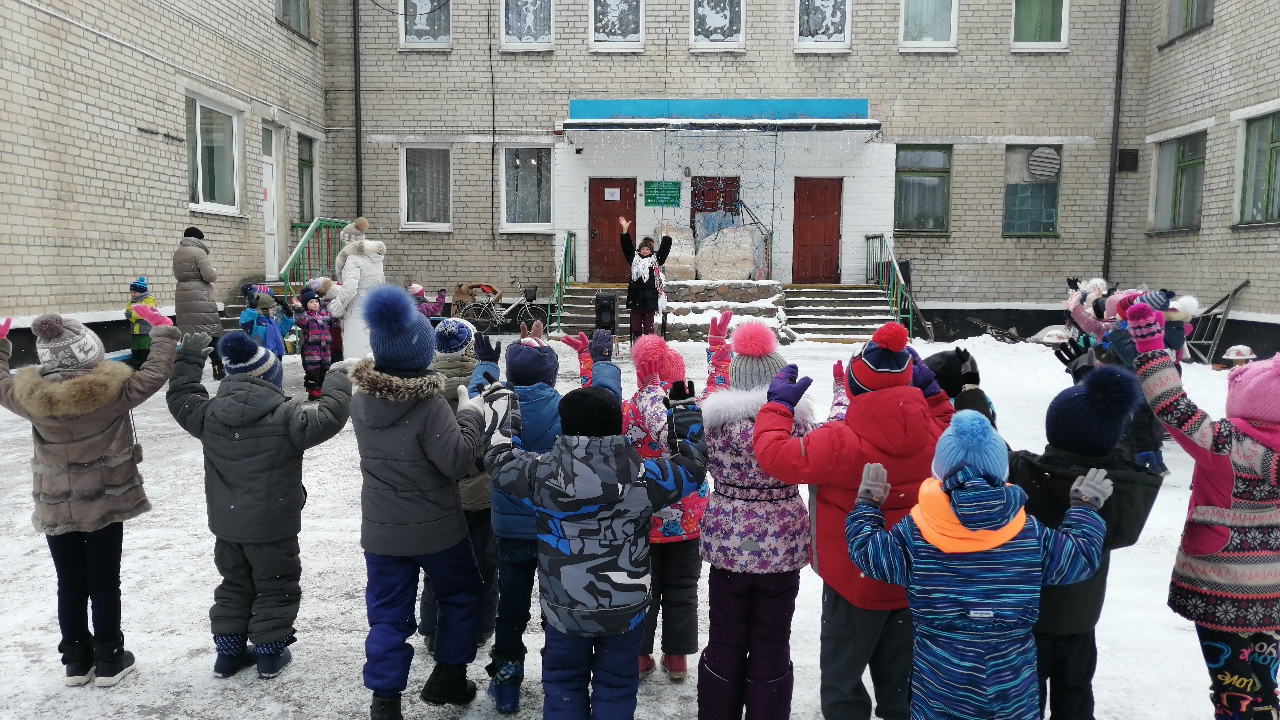 ПРИВЕТ, РЕБЯТИШКИ – ДЕВЧОНКИ И МАЛЬЧИШКИ!Я СКАТИЛСЯ С ГОРКИ, Я – СНЕГОВИК ЕГОРКА!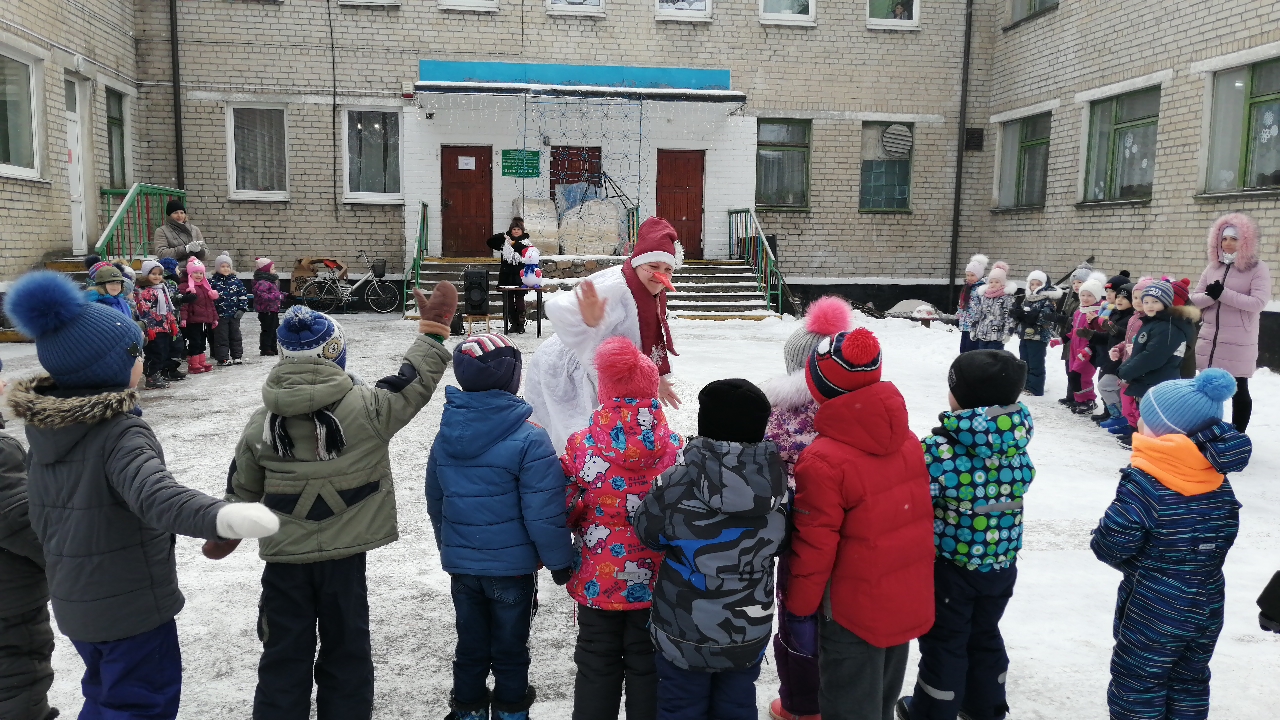 СНЕГ РУКАМИ НАГРЕБАЕМ – ЛЕПИМ, ЛЕПИМ КОМ БОЛЬШОЙ…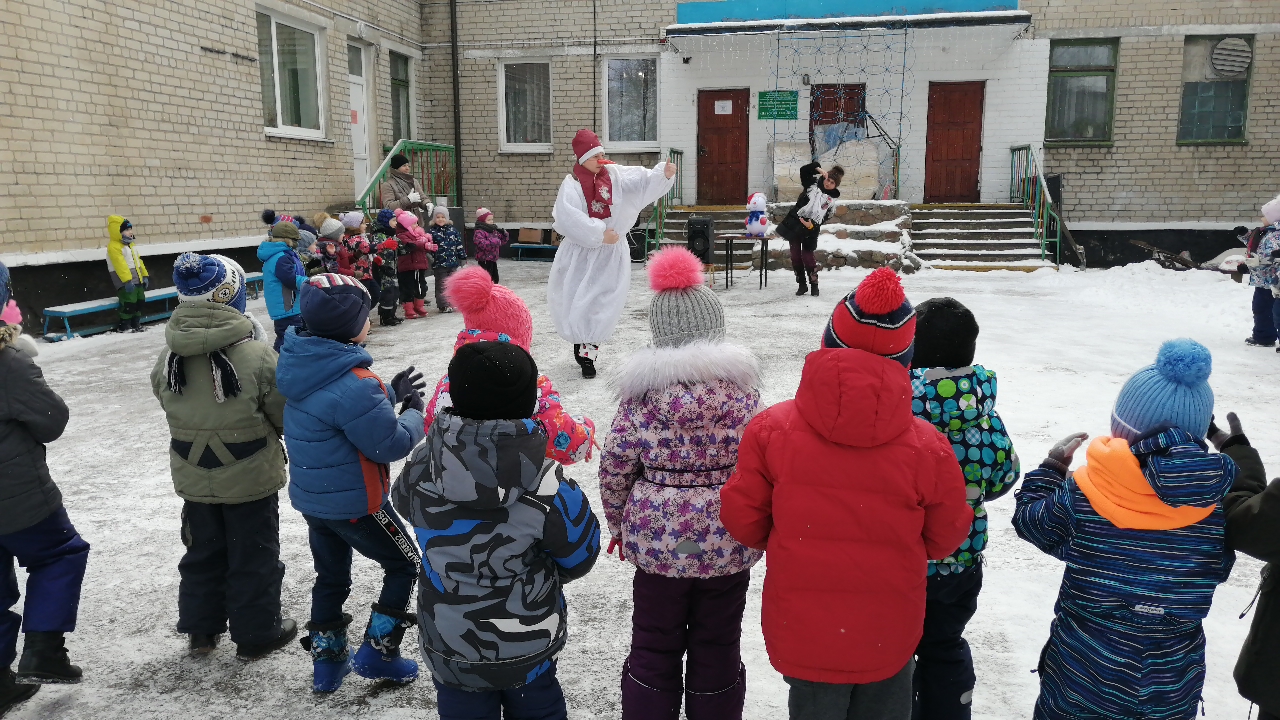 А НА УЛИЦЕ МОРОЗ, ОТМОРОЗИТЬ МОЖНО НОС.В КРУГ СКОРЕЙ ВСТАВАЙТЕ – ТАНЕЦ НАЧИНАЙТЕ!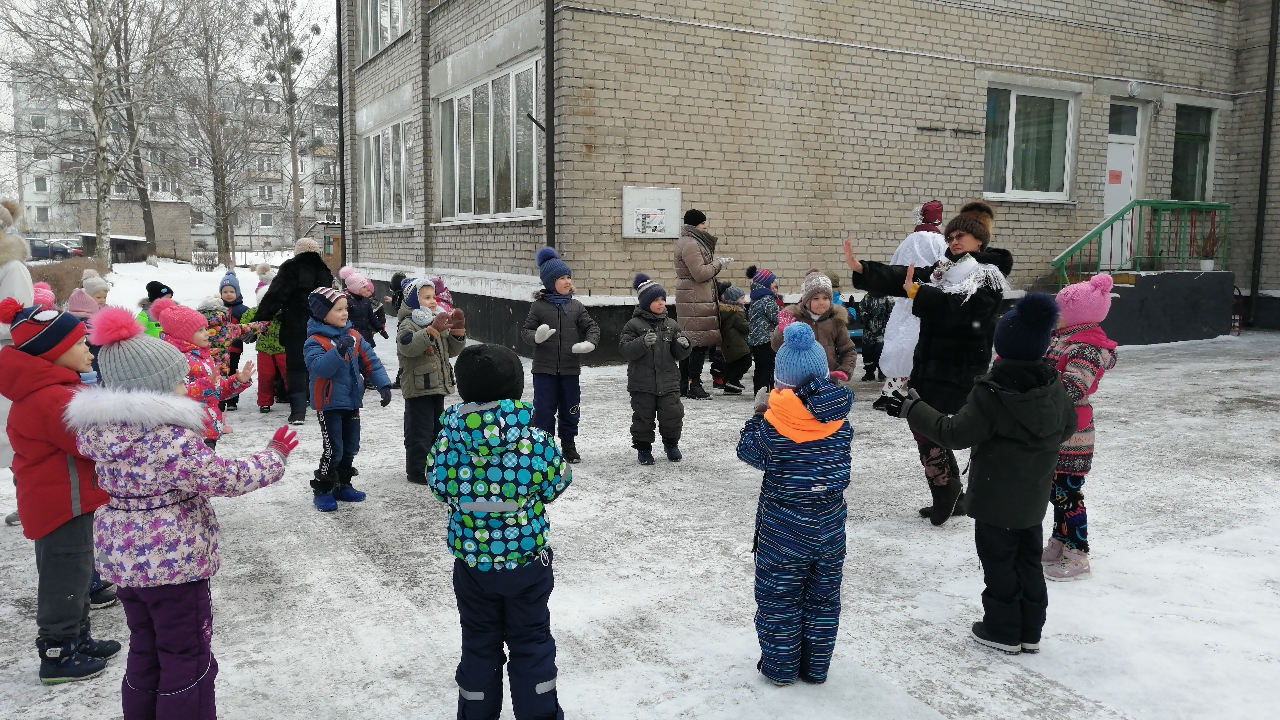 ПО КРУГУ МЫ ХОДИЛИ, ПРИТОПЫВАЯ НОЖКОЙ…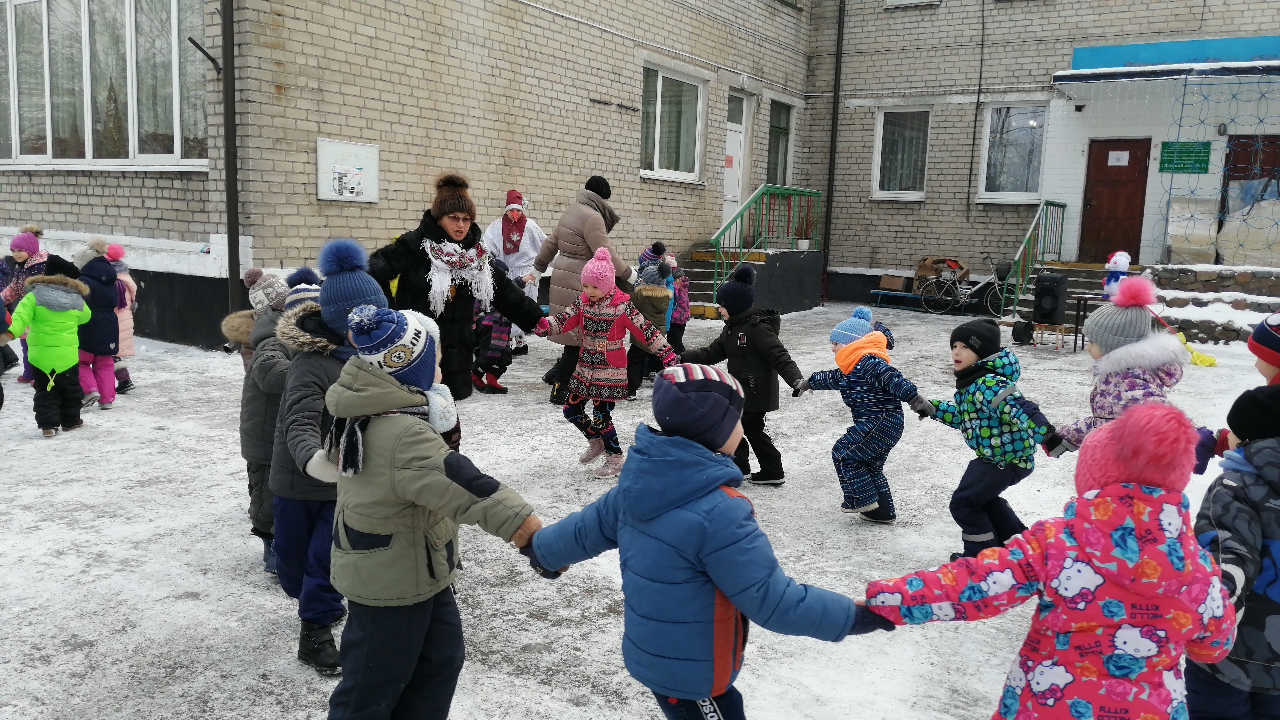 В КРУЖОЧЕК МЫ СХОДИЛИСЬ И ХЛОПАЛИ В ЛАДОШКИ…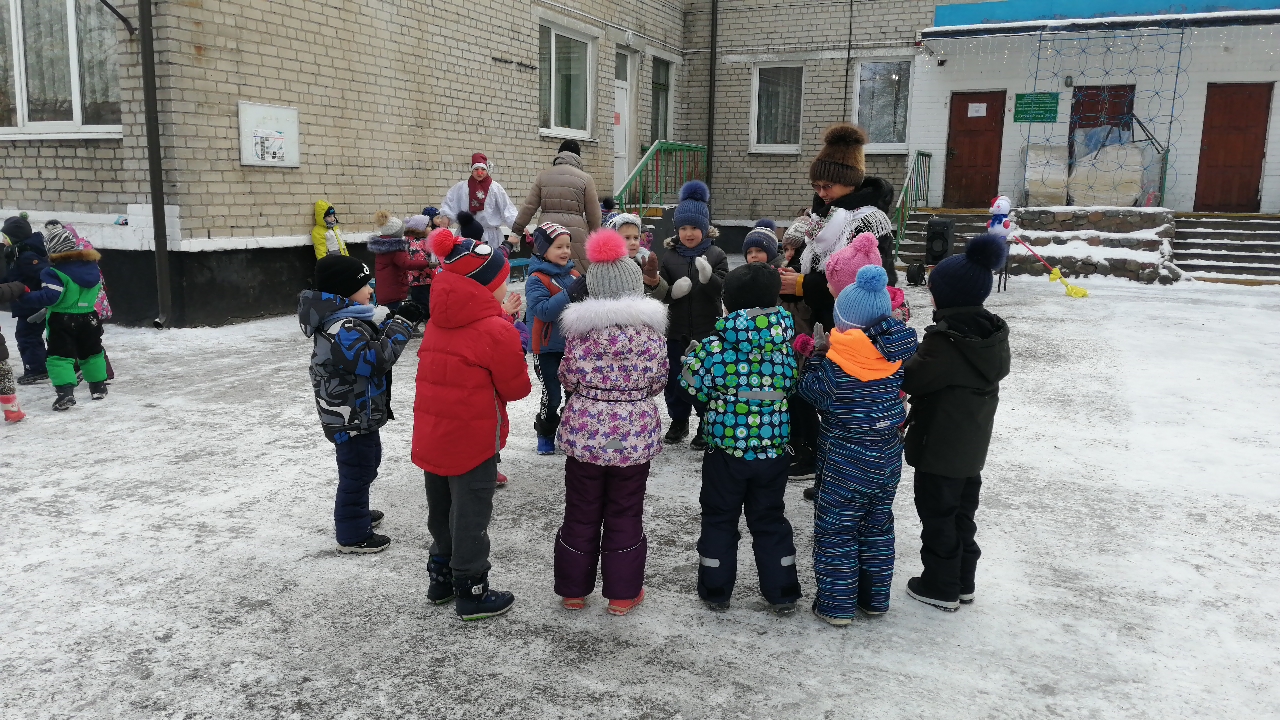 ПО ВАГОНЧИКАМ САДИТЕСЬ, В ПАРОВОЗЕ ПРОКАТИТЕСЬ!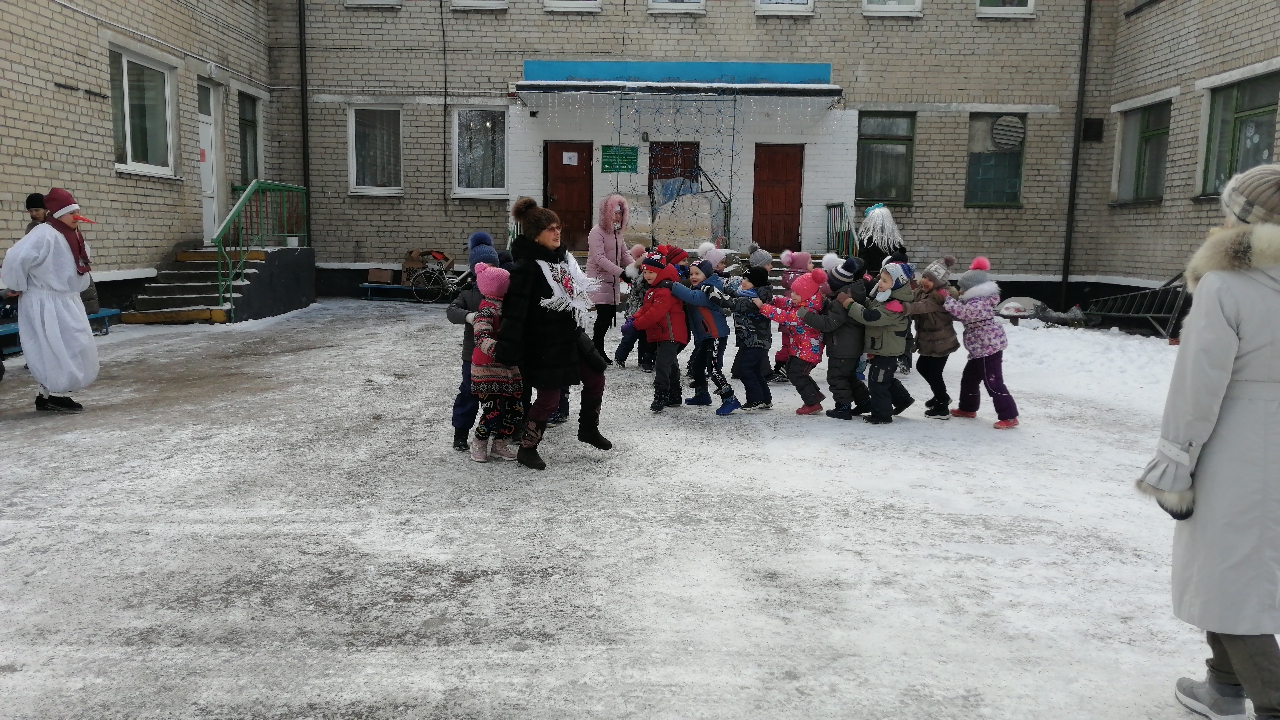 ВЫ, РЕБЯТА НЕ ЗЕВАЙТЕ, ВАРЕЖКУ ПЕРЕДАВАЙТЕ!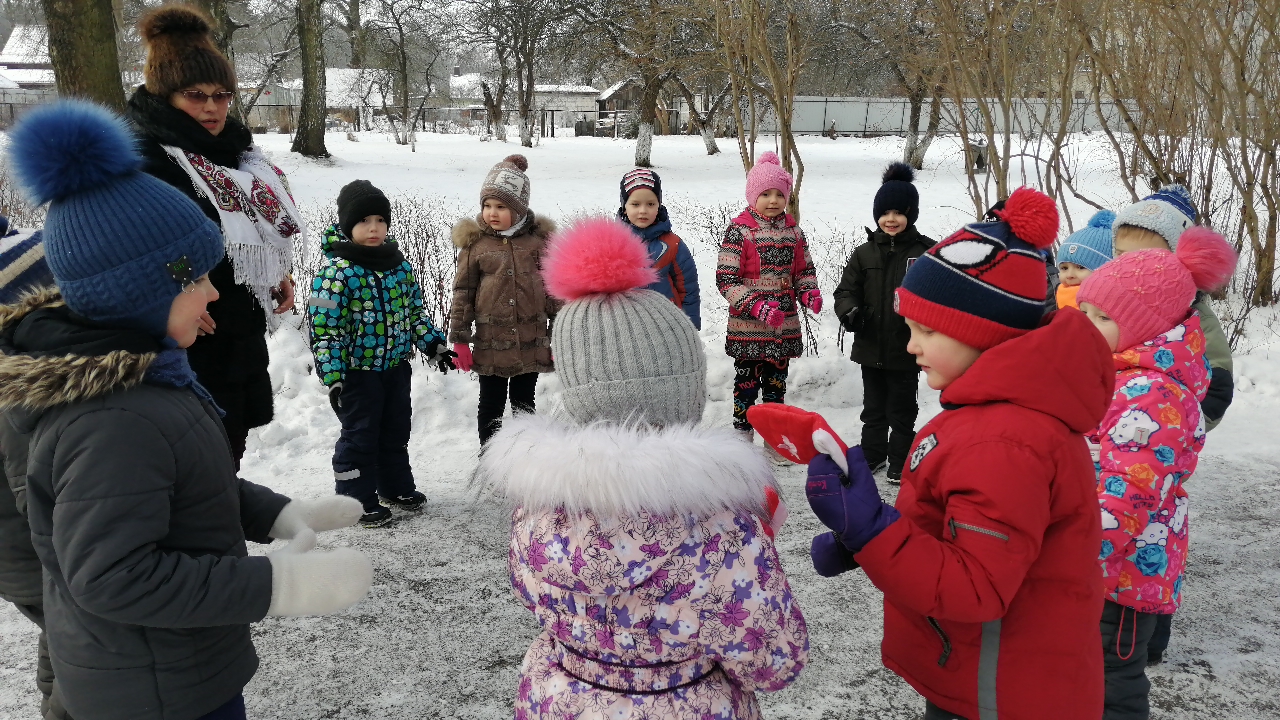 БЫЛ СЕГОДНЯ ЧУДНЫЙ ПРАЗДНИК, ВЕСЕЛИЛАСЬ ДЕТВОРА.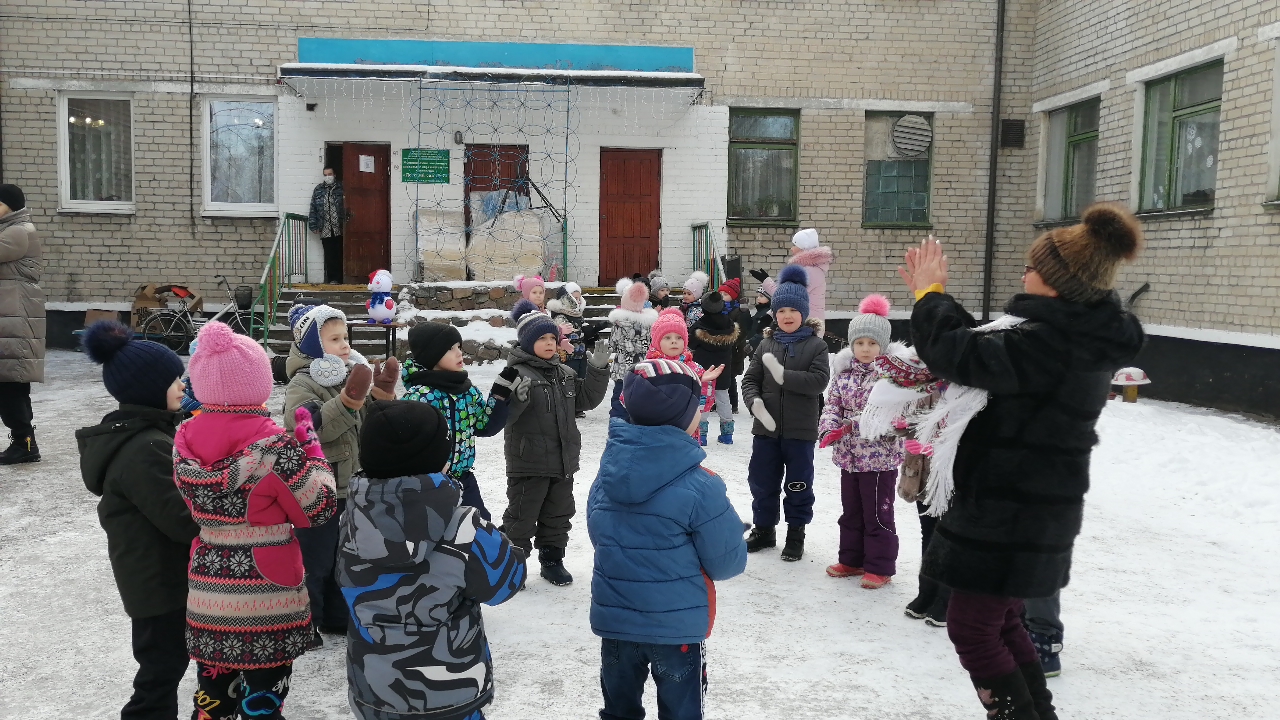 ВСЕМ РЕБЯТАМ ПОЖЕЛАЕМ БЫТЬ ЗДОРОВЫМИ ВСЕГДА!